CANADIAN SOCIETY FOR HORTICULTURAL SCIENCE (CSHS)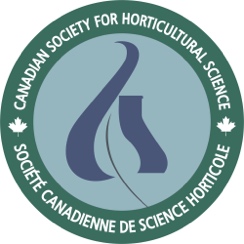 Société Canadienne de Science Horticole (SCSH)Graduate Student/Étudiant GraduéTravel Award Application Form/Formulaire d’application de bourse de voyageOpen to CSHS Graduate Student Members within Canada only/Ouvert aux étudiants gradués membres de SCSH au Canada uniquementSTUDENT’S NAME/NOM DE L’ÉTUDIANT: 	DEGREE/ GRADE: 	INSTITUTION: 	DEPARTMENT/DÉPARTEMENT: 	Mailing Address /Adresse postale: 	e-mail address/Courriel: 	Are you giving an oral presentation/Ferez-vous une présentation orale?  Yes/Oui  or  No/NonAre you giving a poster presentation/Ferez-vous une affiche?  Yes/Oui or No/NonAre you a student member of the CSHS/Ȇtes-vous étudiant membre de SCSH?  Yes/Oui or No/NonTitle of your Presentation/Titre de votre présentation: ____________________________________________________________________________________________________________________________________________________________________Abstract/Résumé:Budget Information/Information budget:  In the space below, list all sources and amounts of revenues and expenses you expect to acquire/ Dans l’espace ci-dessous, listez toutes les sources et montants de revenus et de dépenses anticipés.How will your participation at this conference benefit you?/Votre participation à cette conférence vous sera-t-elle bénéfique?AGREEMENT/ACCORD___________________________________________________________I acknowledge that the information I have provided above is accurate/Je reconnais que les informations fournies ci-dessus sont exactes.Signature_________________________________                      Date:_____________________Print Name/Écrire le nom:__________________________ Please attach a letter of support from your supervisorS’il vous plait attachez une lettre de Soutien de votre superviseurOnce completed, e-mail this form and a pdf of your supervisor’s letter of support with his/her signature to/Une fois complété, envoyez par e-mail ce formulaire et la lettre de soutien de votre superviseur portant sa signature en format pdf à :  Dr. Vasantha Rupasinghe vrupasinghe@dal.caDeadline/Date limite:  July 21, 2022